ОБ УТВЕРЖДЕНИИ ПЕРЕЧНЯДОЛЖНОСТЕЙ ФЕДЕРАЛЬНОЙ ГОСУДАРСТВЕННОЙ ГРАЖДАНСКОЙСЛУЖБЫ В УПРАВЛЕНИИ ФЕДЕРАЛЬНОЙ СЛУЖБЫ ПО НАДЗОРУ В СФЕРЕ СВЯЗИ,ИНФОРМАЦИОННЫХ ТЕХНОЛОГИЙ И МАССОВЫХ КОММУНИКАЦИЙ ПО РЕСПУБЛИКЕ СЕВЕРНАЯ ОСЕТИЯ-АЛАНИЯ, ПРИ ЗАМЕЩЕНИИ КОТОРЫХ ФЕДЕРАЛЬНЫЕ ГОСУДАРСТВЕННЫЕ ГРАЖДАНСКИЕ СЛУЖАЩИЕ ОБЯЗАНЫ ПРЕДСТАВЛЯТЬ СВЕДЕНИЯ О СВОИХ ДОХОДАХ,ОБ ИМУЩЕСТВЕ И ОБЯЗАТЕЛЬСТВАХ ИМУЩЕСТВЕННОГО ХАРАКТЕРА, А ТАКЖЕ СВЕДЕНИЯ О ДОХОДАХ, ОБ ИМУЩЕСТВЕ И ОБЯЗАТЕЛЬСТВАХ ИМУЩЕСТВЕННОГО ХАРАКТЕРА СВОИХ СУПРУГИ (СУПРУГА) И НЕСОВЕРШЕННОЛЕТНИХ ДЕТЕЙ	    В соответствии со статьей 8 Федерального закона от 25 декабря 2008 г. N 273-ФЗ "О противодействии коррупции" (Собрание законодательства Российской Федерации, 2008, N 52 (ч. I), ст. 6228; 2011, N 29, ст. 4291; N 48, ст. 6730; 2012, N 50 (ч. IV), ст. 6954; N 53 (ч. I), ст. 7605; 2013, N 19, ст. 2329; N 40 (ч. III), ст. 5031; N 52 (ч. I), ст. 6961; 2014, N 521 (ч. I), ст. 7542), статьей 2 Федерального закона от 3 декабря 2012 г. N 230-ФЗ "О контроле за соответствием расходов лиц, замещающих государственные должности, и иных лиц их доходам" (Собрание законодательства Российской Федерации, 2012, N 50 (часть IV), ст. 6953; 2014, N 52 (часть I), ст. 7542) и в целях реализации Указа Президента Российской Федерации от 18 мая 2009 г. N 557 "Об утверждении перечня должностей федеральной государственной службы, при назначении на которые граждане и при замещении которых федеральные государственные служащие обязаны представлять сведения о своих доходах, об имуществе и обязательствах имущественного характера, а также сведения о доходах, об имуществе и обязательствах имущественного характера своих супруги (супруга) и несовершеннолетних детей" (Собрание законодательства Российской Федерации, 2009, N 21, ст. 2542; 2012, N 4, ст. 471; N 14, ст. 1616; 2014, N 27, ст. 3754; 2015, N 10, ст. 1506), Указа Президента Российской Федерации от 2 апреля 2013 г. N 310 "О мерах по реализации отдельных положений Федерального закона "О контроле за соответствием расходов лиц, замещающих государственные должности, и иных лиц их доходам" (Собрание законодательства Российской Федерации, 2013, N 14, ст. 1671; N 28, ст. 3813; N 49 (часть VII), ст. 6399; 2014, N 26 (часть II), ст. 3520), Указа Президента Российской Федерации от 23 июня 2014 г. N 460 "Об утверждении формы справки о доходах, расходах, об имуществе и обязательствах имущественного характера и внесении изменений в некоторые акты Президента Российской Федерации" (Собрание законодательства Российской Федерации, 2014, N 26 (часть II), ст. 3520), Указа Президента Российской Федерации от 18 мая 2009 г. N 558 "О представлении гражданами, претендующими на замещение государственных должностей Российской Федерации, и лицами, замещающими государственные должности Российской Федерации, сведений о доходах, об имуществе и обязательствах имущественного характера" (Собрание законодательства Российской Федерации, 2009, N 21, ст. 2543; 2010, N 3, ст. 274; 2012, N 12, ст. 1391; 2013, N 40 (часть III), ст. 5044; N 49 (часть VII), ст. 6399; 2014, N 26 (часть II), ст. 3518; N 26 (часть II), ст. 3520), Приказа Роскомнадзора от 31.08.2015г. №103  п р и к а з ы в а ю:           1.Утвердить прилагаемый перечень должностей федеральной государственной гражданской службы в Управлении Федеральной службы по надзору в сфере связи, информационных технологий и массовых коммуникаций по Республике Северная Осетия-Алания, при замещении которых федеральные государственные гражданские служащие обязаны представлять сведения о своих доходах, об имуществе и обязательствах имущественного характера, а также сведения о доходах, об имуществе и обязательствах имущественного характера своих супруги (супруга) и несовершеннолетних детей (далее - Перечень).           2.Контроль исполнения настоящего приказа возложить на начальника отдела-главного бухгалтера Л.Х.Итарову Руководитель                                                                                                                                 Т.П. ДоевУтвержденПриказом Управления  Федеральной службыпо надзору в сфере связи,информационных технологийи массовых коммуникаций по Республике Северная Осетия-Аланияот 30.06.2016  N 101ПЕРЕЧЕНЬ ДОЛЖНОСТЕЙ ФЕДЕРАЛЬНОЙ ГОСУДАРСТВЕННОЙ ГРАЖДАНСКОЙСЛУЖБЫ В ФЕДЕРАЛЬНОЙ СЛУЖБЕ ПО НАДЗОРУ В СФЕРЕ СВЯЗИ,ИНФОРМАЦИОННЫХ ТЕХНОЛОГИЙ И МАССОВЫХ КОММУНИКАЦИЙИ ЕЕ ТЕРРИТОРИАЛЬНЫХ ОРГАНАХ, ПРИ ЗАМЕЩЕНИИ КОТОРЫХФЕДЕРАЛЬНЫЕ ГОСУДАРСТВЕННЫЕ ГРАЖДАНСКИЕ СЛУЖАЩИЕОБЯЗАНЫ ПРЕДСТАВЛЯТЬ СВЕДЕНИЯ О СВОИХ ДОХОДАХ,ОБ ИМУЩЕСТВЕ И ОБЯЗАТЕЛЬСТВАХ ИМУЩЕСТВЕННОГОХАРАКТЕРА, А ТАКЖЕ СВЕДЕНИЯ О ДОХОДАХ, ОБ ИМУЩЕСТВЕИ ОБЯЗАТЕЛЬСТВАХ ИМУЩЕСТВЕННОГО ХАРАКТЕРА, СВОИХСУПРУГИ (СУПРУГА) И НЕСОВЕРШЕННОЛЕТНИХ ДЕТЕЙРуководитель территориального органа; Заместитель руководителя территориального органа - начальник отдела;Начальник отдела;Главный специалист-эксперт; <*>Ведущий специалист-эксперт; <*>--------------------------------Примечание:<*> Должности, исполнение должностных обязанностей по которым предусматривает:осуществление постоянно, временно или в соответствии со специальными полномочиями функции представителя власти либо организационно-распорядительных или административно-хозяйственных функций;предоставление государственных услуг гражданам и организациям;осуществление контрольных и надзорных мероприятий;подготовку и принятие решений о распределении бюджетных ассигнований, субсидий, межбюджетных трансферов;управление государственным имуществом;осуществление государственных закупок либо выдачу лицензий и разрешений; хранение и распределение материально-технических ресурсов.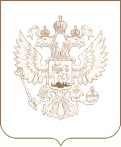 РОСКОМНАДЗОРУПРАВЛЕНИЕ ФЕДЕРАЛЬНОЙ СЛУЖБЫ ПО НАДЗОРУ В СФЕРЕ СВЯЗИ, ИНФОРМАЦИОННЫХ ТЕХНОЛОГИЙ И МАССОВЫХ КОММУНИКАЦИЙПО РЕСПУБЛИКЕ СЕВЕРНАЯ ОСЕТИЯ-АЛАНИЯПРИКАЗ______30.06.2016__________                                                                                                    № ________101__________г. Владикавказ